АДМИНИСТРАЦИЯ ВОРОБЬЕВСКОГО 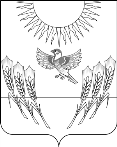 МУНИЦИПАЛЬНОГО РАЙОНА ВОРОНЕЖСКОЙ ОБЛАСТИП О С Т А Н О В Л Е Н И Еот   08 июня    2021 г.   №    668	   	            с. ВоробьевкаВ соответствии постановлением правительства Воронежской области от 13.12.2013 № 1088 «Об утверждении государственной программы Воронежской области «Развитие сельского хозяйства, производства пищевых продуктов и инфраструктуры агропродовольственного рынка», соглашением между департаментом аграрной политики Воронежской области и администрацией Воробьевского муниципального района Воронежской области от 27.01.2021 года № 20612000-1-2020-012 «О предоставлении субсидии из бюджета субъекта  Российской Федерации местному бюджету»  (далее - Соглашение), администрация  Воробьевского муниципального района Воронежской области п о с т а н о в л я е т :1. Утвердить прилагаемый порядок расходования средств субсидии поступившей в районный бюджет из областного бюджета в рамках государственной программы Воронежской области «Развитие сельского хозяйства, производства пищевых продуктов и инфраструктуры агропродовольственного рынка» на 2021 год.2. Контроль за исполнением настоящего возложить на заместителя главы администрации муниципального района – начальника отдела по строительству, архитектуре, транспорту и ЖКХ Гриднева Д.Н..Глава Воробьевского муниципального района                                                      М.П. ГордиенкоНачальник юридического отдела 						В.Г.КамышановУтвержденпостановлением  администрацииВоробьевского муниципального района Воронежской областиот 08.06.2021 г. № 668  ПОРЯДОКрасходования средств субсидии поступившей в районный бюджет из областного бюджета в рамках государственной программы Воронежской области «Развитие сельского хозяйства, производства пищевых продуктов и инфраструктуры агропродовольственного рынка» на 2021 годНастоящий Порядок определяет механизм расходования средств субсидии поступившей в районный бюджет из областного бюджета на реализацию проектов по благоустройству сельских территорий в рамках государственной программы Воронежской области «Развитие сельского хозяйства, производства пищевых продуктов и инфраструктуры агропродовольственного рынка» на 2021 год (далее - Субсидия)1. Средства Субсидии отражаются в доходах местного бюджета по кодам классификации доходов бюджетов Российской Федерации: «92720225576050000150» код цели: «21-55760-00000-02003» 2. Финансирование мероприятий государственной программы Воронежской области «Развитие сельского хозяйства, производства пищевых продуктов и инфраструктуры агропродовольственного рынка» в 2021 году осуществляется в объемах согласно приложению к настоящему Порядку.3. Финансовый отдел администрации Воробьевского муниципального района Воронежской области (далее – Финансовый отдел) после получения выписки о зачислении предельных объемов финансирования на лицевой счет 14312000080, доводит средства Субсидии вместе со средствами местного бюджета расходными расписаниями  на лицевой счет 03313001570 в объемах согласно приложению к настоящему Порядку 4. Финансовый отдел с лицевого счета 03313001570, открытого в УФК по Воронежской области, заявкой на кассовый расход перечисляет средства Субсидии вместе со средствами местного бюджета в форме иных межбюджетных трансфертов в бюджеты Воробьевского, Никольского 1-го и Солонецкого сельских поселений объемах согласно приложению к настоящему Порядку: по коду бюджетной классификации «927050310202L5760540» код цели: «21-55760-00000-02003».5. Расходование средств администрациями сельских поселений,  получателями средств иных межбюджетных трансфертов,  осуществляется на реализацию проектов по благоустройству сельских территорий согласно приложению к настоящему Порядку.Приложение к Порядку расходования средств субсидии поступившей в районный бюджет из областного бюджета в рамках государственной программы Воронежской области «Развитие сельского хозяйства, производства пищевых продуктов и инфраструктуры агропродовольственного рынка» на 2021 годПеречень мероприятий, финансируемых за счет средств Субсидии, поступившей в районный бюджет из областного бюджета в рамках государственной программы Воронежской области «Развитие сельского хозяйства, производства пищевых продуктов и инфраструктуры агропродовольственного рынка»  на 2021 годО порядке расходования средств субсидии поступившей в районный бюджет из областного бюджета в рамках государственной программы Воронежской области «Развитие сельского хозяйства, производства пищевых продуктов и инфраструктуры агропродовольственного рынка» на 2021 годНаименование получателяНаименование проектаОбъем финансирования, рублейОбъем финансирования, рублейОбъем финансирования, рублейНаименование получателяНаименование проектаВсегов том числев том числеНаименование получателяНаименование проектаВсегосредства субсидии из бюджета субъекта РФсредства бюджета Воробьевского муниципального районаВоробьевское сельское поселение Воробьевского муниципального района Воронежской областиОрганизации площадок для сбора твердых коммунальных отходов в с.Воробьевка Воробьевского сельского поселения  Воробьевского муниципального района Воронежской области»2 050 590,971 794 267,10256 323,87Никольское сельское поселение Воробьевского муниципального района Воронежской областиОрганизации площадок для сбора твердых коммунальных отходов в с.Никольское 1-е, с.Краснополье Никольского 1-го сельского поселения  Воробьевского муниципального района Воронежской области»1 600 000,001 400 000,00200 000,00Солонецкое сельское поселение Воробьевского муниципального района Воронежской областиБлагоустройство воинского захоронения № 96, расположенного по адресу: Воронежская область, Воробьевский муниципальный район,  п.ц.у.свх. «Воробьевский», ул. Ленинская, 2В569 400,83498 225,7371 175,10ИТОГОИТОГО4 219 991,803 692 492,83527 498,97